
Miljørettet helsevern for Gjøvik, Land, Toten og Gran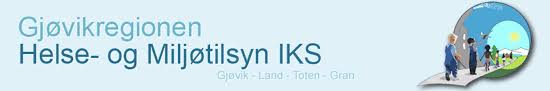 MELDESKJEMA FOR DESENTRALISERTE ENHETER
Spørsmålene i skjemaet er basert på kravene i forskrift om miljørettet helsevern og § 14 om meldepliktige virksomheter. Første ledd angir de virksomhetstyper som skal sende melding til kommunen før oppstart og ved vesentlige utvidelser eller endringer. Første og annet strekpunkt fastslår at asylmottak skal sende melding til kommunen.Er boligen godkjent av planavdelingen i kommunen? 	          	           Vet ikkeJa Nei 
Er det eventuelt søkt om bruksendring?		 		              	 Ja    Nei
Har brannvernavdelingen i kommunen ført tilsyn?	 				Ja 	Nei
Siden når har boligen vært i bruk, eller når skal den tas i bruk? Generelt
Hvor mange etasjer og rom, og hvilke? Er det kjeller/loft i bygningen? 
Hvor mange beboere på hvert beboerrom? 
Oppbevares det mat/husholdningsapparater e.l. på beboerrom?			Ja	NeiEr boligen tilrettelagt for brukere med funksjonsnedsettelser? 	 	             	Ja	Nei
Beskriv: 

Hvilke flater/materialer på:
Gulv:  Vegger: 
Tak: Renhold
Har beboerne ansvar for renhold av boligen?					Ja	Nei
Hvilke renholdsrutiner finnes i boligen? 
Beskriv renholdet: 
Er det skriftlige rutiner for rengjøring av filter/kjøkkenvifte? 			Ja	NeiInneklima
Er det foretatt radonmålinger i boligen? Hvis ja, legg ved måleresultat.		Ja	Nei
Er det tilstrekkelig med varmekilder i boligen?					Ja	Nei Hvilke oppvarmingsmuligheter finnes? 
Panelovn Radiator Varmekabler Varmepumpe Peis/peisovn
Finnes det temperaturmåler på alle beboerrom? 					Ja	Nei
Er brukerne gjort kjent med forebyggende tiltak og har fått opplæring i dette? (påkledning, renhold, tørking av klær m.m.)?					Ja	Nei
Har rommene tilfredsstillende luftkvalitet? 						Ja	Nei
Beskriv belysning og lydforhold i boligen: 
Er det lufteluker/vinduspalter på alle beboerrom?					 Ja	Nei
Har beboerne fått opplæring i lufting?						 Ja	NeiFysisk miljø
Er det trygge utendørs lekearealer for barn (lekeplass) og tilstrekkelig plass inne til barns lek og utfoldelse?						               Ja  Nei Ikke aktuelt
Om aktuelt; er lekeplass kontrollert iht. forskrift om sikkerhet v/lekeplassutstyr? Ja	Nei
Er det tilgang til uteoppholdsarealer skjermet for støy/trafikk?		 	Ja	NeiUlykker og skader
Er det foretatt en risikovurdering og eventuell forebygging mht. følgende fysiske forhold:
Trafikkulykker (vei, toglinje, parkering og adkomst m.v.)? 				 Ja	Nei 
Støy og vibrasjoner? 					 				Ja	Nei
Ulykker og skader (brann, drukning, teknisk utstyr m.v.)?				Ja	Nei
Er det røykvarslere i hver etasje?							Ja	Nei
Ett brannslukningsapparat i hver etasje?						Ja 	Nei
Barnesikring av vinduer som er montert høyere enn i første etasje? 			Ja	NeiSanitære forhold
Er det et forsvarlig antall wc/dusjer/håndvasker i boligen?			 	  Ja	Nei 
Angi antall wc: 	 Antall dusjer:  Antall håndvasker: 
Er det tilgang til låsbare bad og toalett?		 			  	 Ja	NeiEr det tilgang til eget vaske-/tørkerom?						  Ja   Nei
Hvis ja, hva slags ventilasjon er det på vaskerom?           Balansert   Mekanisk  Naturlig 
Hvis nei, hvor tørkes det i dag tøy? 
Er temperaturen i varmtvannsbeholderen over 65 ˚C? 		             		    Ja Nei
Hva slags ventilasjon er det på bad/toaletter? 	       Balansert   Mekanisk  Naturlig 
Beskriv ventilasjonen i bygningen: Vann, avløp og renovasjon
Virksomheten har: 			       Privat vannforsyning  Kommunal vannforsyning 
Er ev. privat vannforsyning godkjent av Mattilsynet? 	 	             		Ja	Nei
Er ev. avløpsløsning godkjent av kommunen?					 Ja	Nei
Offentlig eller privat renovasjon?					             Offentlig Privat
Er antall avfallsdunker tilpasset antall beboere i boligen?				Ja	Nei 
Har det vært problemer med skadedyr i boligen? 					Ja	Nei
Eventuelt hvilke: 
Hvilke tiltak finnes for å sikre mot skadedyr/avtale for sanering av skadedyr?
Beskriv: Sted, dato:					Underskrift:Meldeskjema sendes: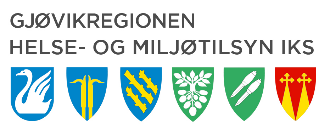 Gjøvikregionen helse- og miljøtilsyn IKS, Studievegen 7, 2815 GJØVIK
Eller postmottak@ghmt.no
Iht. forskrift om miljørettet helsevern, hjemlet i folkehelselovens kap. 3.Merk:Driver av virksomhet som omfattes av forskriften plikter å gjøre seg kjent med de lover, forskrifter og krav som gjelder for virksomheten, og å sørge for at virksomheten oppfyller disse kravene før den igangsettes.NB! Dette gjelder også ved endring av virksomheten!Merk særlig: Alle opplysningene som etterspørres i meldingen må besvares. Foreligger det tegninger av lokalene skal disse vedlegges. Det gjøres oppmerksom på at virksomheten risikerer å bli stengt dersom den igangsettes før lokalene eller driften tilfredsstiller forskriftens krav. Det samme gjelder dersom det gis ufullstendige eller uriktige opplysninger.Kontakt oss på tlf.: 61 13 42 90 dersom noe er uklart eller du trenger hjelp til å fylle ut skjemaet. Ved liten plass bruk ekstra ark.Meldeskjemaet ble sist revidert 26.05.2016.